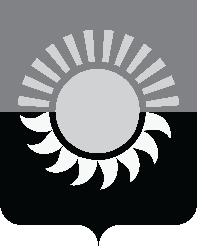 РОССИЙСКАЯ ФЕДЕРАЦИЯКемеровская областьМуниципальное образование – Осинниковский городской округАдминистрация Осинниковского городского округаПОСТАНОВЛЕНИЕ______________                                                                                           ____________О внесении изменений в постановление администрации Осинниковского городского округа от 30.09.2014 года №792-п «Об утверждении муниципальной программы «Поддержка и развитие СМИ» на 2015-2017 годы»В соответствии со статьей 179 Бюджетного кодекса Российской Федерации, постановлением администрации Осинниковского городского округа от 25.01.2017 года №46-п «Об утверждении «Положения о муниципальных программах Осинниковского городского округа», администрация Осинниковского городского округа постановляет:1. Внести в постановление администрации Осинниковского городского округа от 30.09.2014 года №792-п «Об утверждении муниципальной программы «Поддержка и развитие СМИ» на 2015-2017 годы» (в редакции постановлений от 31.08.2015г №698-п, 31.12.2015г. №1150-п, 26.09.2016г. №798-п, 30.12.2016г. №1094-п, 25.09.2017г. №699-п, 25.12.2017г. №921-п, 24.09.2018г. №506-п, 28.12.2018г. №790-п, 30.09.2019г. №624-п, 30.12.2019г. № 946-п, 28.09.2020г. №650-п) следующие изменения:1.1. В приложении «Муниципальная программа «Поддержка и развитие СМИ» на 2018-2023 годы»:1.1.1. Паспорт муниципальной программы изложить в новой редакции, согласно приложению №1 к настоящему постановлению.1.1.2. Раздел 4: «Ресурсное обеспечение реализации муниципальной программы» изложить в новой редакции, согласно приложению №2 к настоящему постановлению. 1.1.3. Раздел 5: «Сведения о планируемых значениях целевых показателей (индикаторов) муниципальной программы (по годам реализации муниципальной программы)» изложить в новой редакции, согласно приложению №3 к настоящему постановлению. 2.  Настоящее постановление вступает в силу с момента его подписания.3. Контроль за исполнением настоящего постановления возложить на пресс-секретаря Главы городского округа Зоткину Т.С.Глава Осинниковскогогородского округа                                                                                                             И.В. РомановС постановлением ознакомлен,с возложением обязанностей согласен          _________      ________________         Т.С. Зоткина                                                                                                    (дата)                       (подпись)4-34-70РОССИЙСКАЯ ФЕДЕРАЦИЯКемеровская областьМуниципальное образование – Осинниковский городской округКоллегия администрации Осинниковского городского округаРЕШЕНИЕ_______________                                                                                            __________Об одобрении проекта постановления администрации Осинниковского городского округа  «О внесении изменений в постановление администрации Осинниковского городского округа от 30.09.2014 года №792-п «Об утверждении муниципальной программы «Поддержка и развитие СМИ» на 2015-2017 годы» Заслушав информацию пресс-секретаря Главы городского округа Зоткиной Т. С. «О внесении изменений в постановление администрации Осинниковского городского округа от 30.09.2014 года №792-п «Об утверждении муниципальной программы «Поддержка и развитие СМИ» на 2015-2017 годы» (в редакции постановлений от 31.08.2015г №698-п, 31.12.2015г. №1150-п, 26.09.2016г. №798-п, 30.12.2016г. №1094-п, 25.09.2017г. №699-п, 25.12.2017г. №921-п, 24.09.2018г. №506-п, 28.12.2018г. №790-п, 30.09.2019г. №624-п, 30.12.2019г. № 946-п, 28.09.2020г. №650-п), Коллегия администрации Осинниковского городского округа решила:1. Одобрить проект постановления администрации Осинниковского городского округа «О внесении изменений в постановление администрации Осинниковского городского округа от 30.09.2014 года №792-п «Об утверждении муниципальной программы «Поддержка и развитие СМИ» на 2015-2017 годы» (в редакции постановлений от 31.08.2015г №698-п, 31.12.2015г. №1150-п, 26.09.2016г. №798-п, 30.12.2016г. № 1094-п, 25.09.2017г. №699-п, 25.12.2017г. №921-п, 24.09.2018г.  №506-п, 28.12.2018г. №790-п, 30.09.2019г. №624-п, 30.12.2019г. № 946-п, 28.09.2020г. №650-п).2. Контроль за исполнением настоящего решения возложить на пресс-секретаря Главы городского округа Т.С. Зоткину.Глава Осинниковскогогородского округа                                                                                                                      И.В. РомановС решением ознакомлен,с возложением обязанностей согласен      _________                  _________________              Т.С. Зоткина                                                                                          (дата)                                  (подпись)4-34-70Приложение №1к постановлению АдминистрацииОсинниковского городского округаот ____________ № _______Паспорт муниципальной программы Осинниковского городского округа «Поддержка и развитие СМИ» на 2018-2023 годыУправляющий делами-руководитель аппарата                                                                                                                  Л.А. СкрябинаПриложение №2к постановлению АдминистрацииОсинниковского городского округаот ____________ № _______Раздел 4: Ресурсное обеспечение реализации муниципальной программы Управляющий делами-руководитель аппарата                                                                                                                                              Л.А. СкрябинаПриложение №3к постановлению АдминистрацииОсинниковского городского округаот ____________ № _______Раздел 5: Сведения о планируемых значениях целевых показателей(индикаторов) муниципальной программы(по годам реализации муниципальной программы)Управляющий делами-руководитель аппарата                                                                                                                                              Л.А. СкрябинаНаименование муниципальной программыМуниципальная программа «Поддержка и развитие СМИ» на 2018-2023 годы (далее – муниципальная программа)Директор муниципальной программыПресс-секретарь Главы городского округа Ответственный исполнитель (координатор) муниципальной программыПресс-секретарь Главы городского округа Исполнители муниципальной программыУправление культуры Администрации Осинниковского городского округа; Автономное учреждение «Телерадиокомпания «Осинники»; администрация Осинниковского городского округаЦели муниципальной программыСвоевременное обеспечение граждан информацией о деятельности органов местного самоуправления и событиях, происходящих на территории Осинниковского городского округа путем телерадиовещания и издания газетыЗадачи муниципальной программыРазвитие и поддержка средств массовой информации на территории Осинниковского городского округа для создания и поддержания положительного имиджа Осинниковского городского округа на областном и городском уровнях; популяризация деятельности органов местного самоуправления посредством публикации информации в официальных аккаунтах, группах/сообществах в социальных сетяхСрок реализации муниципальной программы2018 - 2023 годыОбъемы и источники финансирования муниципальной программы в целом и с разбивкой по годам ее реализацииОбщий объем финансирования мероприятий муниципальной программы на 2018-2023 годы – 67795,5 тыс. руб., в том числе:2018г. – 13176,8 тыс. руб.2019г. – 14163,1 тыс. руб.2020г. – 12464,5 тыс. руб.2021г. – 10283,4 тыс. руб.2022г. – 9022,6 тыс. руб.2023г. – 8685,1 тыс. руб.Бюджет муниципального образование - Осинниковского городского округа:2018г. – 8270,3 тыс. руб.2019г. – 10110,7 тыс. руб.2020г. – 9732,4 тыс. руб.2021г. – 7833,4 тыс. руб.2022г. – 6572,6 тыс. руб.2023г. – 6235,1 тыс. руб.Иные источники незапрещенные законодательством: средства юридических и физических лиц:2018г. – 4906,5 тыс. руб.2019г. – 4052,4 тыс. руб.2020г. – 2732,1 тыс. руб.2021г. – 2450,0 тыс. руб.2022г. – 2450,0 тыс. руб.2023г. – 2450,0 тыс. руб.Ожидаемые конечные результаты реализации муниципальной программыК 2024 году:Обеспечение технических условий, способствующих телевещанию на территории Осинниковского городского округа в полном объеме – 100%;Количество выпусков телевизионных новостных программ, передач, спецрепортажей, рубрик с информацией о деятельности органов местного самоуправления должно составлять не менее 463 штук в год;Годовой тираж газеты «Время и жизнь» - 120,5 тыс. экземпляров;Количество подписчиков (друзей) в официальных аккаунтах администрации Осинниковкского городского округа: ВКонтакте – 200 подписчиков, Одноклассники – 400 подписчиков, Фейсбук – 400 подписчиков, Инстаграм – 6000 подписчиков, Твиттер – 50 подписчиков.Количество публикаций в официальных аккаунтах администрации Осинниковкского городского округа: ВКонтакте – 1000 публикаций, Одноклассники – 750 публикаций, Фейсбук – 100 публикаций, Инстаграм – 2600 публикаций, Твиттер – 300 публикаций.Количество подписчиков (друзей) в официальных группах/сообществах администрации Осинниковкского городского округа: ВКонтакте – 1800 подписчиков, Одноклассники – 750 подписчиков, Фейсбук – 200 подписчиков. Количество публикаций в официальных группах/сообществах администрации Осинниковкского городского округа: ВКонтакте – 2600 публикаций, Одноклассники – 2600 публикаций, Фейсбук – 2600 публикаций.Количество подписчиков (друзей) в официальных аккаунтах Главы Осинниковкского городского округа: ВКонтакте – 700 подписчиков, Одноклассники – 2300 подписчиков, Фейсбук – 2700 подписчиков, Инстаграм – 700 подписчиков.Количество публикаций в официальных аккаунтах Главы Осинниковкского городского округа: ВКонтакте – 200 публикаций, Одноклассники – 1750 публикаций, Фейсбук – 1650 публикаций, Инстаграм – 150 публикаций.Итого: Количество подписчиков на официальные аккаунты, группы/сообщества в социальных сетях – 16200; количество публикаций – 17200 единиц.Наименование муниципальной программы, подпрограммы, мероприятияИсточник финансированияОбъем финансовых ресурсов тыс.рублейОбъем финансовых ресурсов тыс.рублейОбъем финансовых ресурсов тыс.рублейОбъем финансовых ресурсов тыс.рублейОбъем финансовых ресурсов тыс.рублейОбъем финансовых ресурсов тыс.рублейНаименование муниципальной программы, подпрограммы, мероприятияИсточник финансирования2018 год2019 год2020 год2021 год2022 год2023 годМуниципальная программа «Поддержка и развитие СМИ» на 2018-2023 годыВсего, в том числе кредиторская задолженность предыдущих периодов13176,8(256,2)14163,1(272,6)12464,5(453,8)10283,49022,68685,1Муниципальная программа «Поддержка и развитие СМИ» на 2018-2023 годыБюджет Осинниковского городского округа8270,310110,79732,47833,46572,66235,1Муниципальная программа «Поддержка и развитие СМИ» на 2018-2023 годыИные источники незапрещенные законодательством: средства юридических и физических лиц4906,54052,42732,12450,02450,02450,0Мероприятия:Мероприятия:Мероприятия:Мероприятия:Мероприятия:Мероприятия:Мероприятия:Мероприятия:Обеспечение деятельности телерадиокомпании для оказания муниципальных услуг в сфере информирования населенияВсего, в том числе кредиторская задолженность предыдущих периодов8382,3(256,2)9224,1(272,6)10726,8(387,4)8782,39022,68685,1Обеспечение деятельности телерадиокомпании для оказания муниципальных услуг в сфере информирования населенияБюджет Осинниковского городского округа6092,47043,27994,76332,36572,66235,1Обеспечение деятельности телерадиокомпании для оказания муниципальных услуг в сфере информирования населенияИные источники незапрещенные законодательством: средства юридических и физических лиц2289,92508,52732,12450,02450,02450,0Приобретение контента телевизионного вещанияВсего, в том числе кредиторская задолженность предыдущих периодов720,0720,0785,00613,70,00,0Приобретение контента телевизионного вещанияБюджет Осинниковского городского округа720,0720,0785,00613,70,00,0Услуги по печати Всего, в том числе кредиторская задолженность предыдущих периодов4074,52900,7952,7(66,4)887,40,00,0Услуги по печати Бюджет Осинниковского городского округа1457,91356,8952,7887,40,00,0Услуги по печати Иные источники незапрещенные законодательством: средства юридических и физических лиц2616,61543,90,00,00,00,0Финансирование расходов, связанных с проведением ликвидации, расчетами с кредиторами АУ «Редакция газеты «Время и жизнь»Всего, в том числе кредиторская задолженность предыдущих периодов0,0990,70,00,00,00,0Финансирование расходов, связанных с проведением ликвидации, расчетами с кредиторами АУ «Редакция газеты «Время и жизнь»Бюджет Осинниковского городского округа0,0990,70,00,00,00,0Популяризация официальных аккаунтов, групп/сообществ в социальных сетяхВсего, в том числе кредиторская задолженность предыдущих периодов0,00,00,00,00,00,0Популяризация официальных аккаунтов, групп/сообществ в социальных сетяхБюджет Осинниковского городского округа0,00,00,00,00,00,0Создание контента для официальных аккаунтов, групп/сообществ в социальных сетяхВсего, в том числе кредиторская задолженность предыдущих периодов0,00,00,00,00,00,0Создание контента для официальных аккаунтов, групп/сообществ в социальных сетяхБюджет Осинниковского городского округа0,00,00,00,00,00,0Наименование муниципальной программы, подпрограммы, мероприятиеНаименование целевого показателя (индикатора)Единица измеренияПлановые значения целевого показателя (индикатора)Плановые значения целевого показателя (индикатора)Плановые значения целевого показателя (индикатора)Плановые значения целевого показателя (индикатора)Плановые значения целевого показателя (индикатора)Плановые значения целевого показателя (индикатора)Наименование муниципальной программы, подпрограммы, мероприятиеНаименование целевого показателя (индикатора)Единица измерения2018 год2019 год2020 год2021 год2022 год2023 годМуниципальная программа «Поддержка и развитие СМИ» на 2018-2023 годыКоэффициент эффективности муниципальной программы0,750,750,750,750,750,75Мероприятия:Мероприятия:Мероприятия:Мероприятия:Мероприятия:Мероприятия:Мероприятия:Мероприятия:Мероприятия:Обеспечение деятельности телерадиокомпании для оказания муниципальных услуг в сфере информирования населенияОхват населения телевещанием, процентовпроценты100100100100100100Обеспечение деятельности телерадиокомпании для оказания муниципальных услуг в сфере информирования населенияДоля населения, имеющая возможность принимать телепрограммы, процентыпроценты100100100100100100Приобретение контента телевизионного вещанияВыпуск телевизионных программ, передач, спецрепортажей, рубрик с информацией о деятельности органов местного самоуправления, штук в годколичество программ82463463463463463Услуги по печатиГодовой тираж газеты «Время и жизнь», публикующий информацию о деятельности органов местного самоуправлениятыс. экземпляров148,5120,2122,5120,5120,5120,5Финансирование расходов, связанных с проведением ликвидации, расчетами с кредиторами АУ «Редакция газеты «Время и жизнь»Объем финансированиятыс.рублей0,0990,70,00,00,00,0Популяризация официальных аккаунтов, групп/сообществ в социальных сетяхКоличество подписчиков(с нарастающим итогом)человек0360011410130701463516200Создание контента для официальных аккаунтов, групп/сообществ в социальных сетяхКоличество публикаций(с нарастающим итогом)единиц0200010460123901474017200